На стене экран (АВ), в какое место следует поставить точку С, чтобы угол АСВ был максимальным?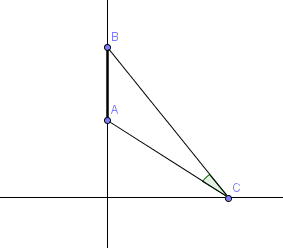 